§5545.  Habeas corpus for prisoner as witnessA court may issue a writ of habeas corpus, when necessary, to bring before it a prisoner for trial in a cause pending in such court, or to testify as a witness when his personal attendance is deemed necessary for the attainment of justice.Whenever, under this section or under any other section in this chapter, a court issues a writ of habeas corpus ordering before it a prisoner confined in any penal or correctional institution under the control of the Department of Corrections, or confined in any county jail, its order as to the transportation of the prisoner to and from the court must be directed to the sheriff of the county in which the court is located.  It is the responsibility of the sheriff or any one or more of the sheriff's authorized deputies pursuant to any such order to safely transport a prisoner to and from the court and to provide safe and secure custody of the prisoner during the proceedings, as directed by the court.  At the time of removal of a prisoner from an institution, the transporting officer shall leave with the head of the institution an attested copy of the order of the court, and upon return of the prisoner shall note that return on the copy.  [PL 2015, c. 335, §5 (AMD).]Any prisoner who escapes from custody of the sheriff or any of his deputies or any other law enforcement officer following removal for appearance in court, from a penal or correctional institution or from a county jail, and prior to return thereto, shall be chargeable with escape from the penal or correctional institution or county jail from which he was removed, and shall be punished in accordance with Title 17‑A, section 755.  [PL 1975, c. 740, §1-A (RPR).]SECTION HISTORYPL 1969, c. 71 (AMD). PL 1971, c. 224 (AMD). PL 1975, c. 740, §1-A (AMD). PL 1989, c. 722, §4 (AMD). PL 1995, c. 560, §K82 (AMD). PL 1995, c. 560, §K83 (AFF). PL 1999, c. 583, §1 (AMD). PL 2001, c. 354, §3 (AMD). PL 2003, c. 689, §B6 (REV). PL 2007, c. 653, Pt. A, §4 (AMD). PL 2015, c. 335, §5 (AMD). The State of Maine claims a copyright in its codified statutes. If you intend to republish this material, we require that you include the following disclaimer in your publication:All copyrights and other rights to statutory text are reserved by the State of Maine. The text included in this publication reflects changes made through the First Regular and First Special Session of the 131st Maine Legislature and is current through November 1. 2023
                    . The text is subject to change without notice. It is a version that has not been officially certified by the Secretary of State. Refer to the Maine Revised Statutes Annotated and supplements for certified text.
                The Office of the Revisor of Statutes also requests that you send us one copy of any statutory publication you may produce. Our goal is not to restrict publishing activity, but to keep track of who is publishing what, to identify any needless duplication and to preserve the State's copyright rights.PLEASE NOTE: The Revisor's Office cannot perform research for or provide legal advice or interpretation of Maine law to the public. If you need legal assistance, please contact a qualified attorney.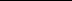 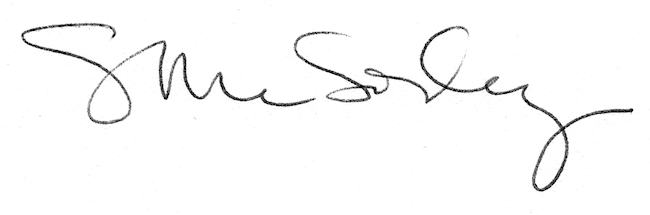 